ВведениеВо исполнение пункта 2.9 постановления Администрации края 
от 02.08.2006 № 333 «Об утверждении положения о краевой комиссии по обеспечению безопасности дорожного движения» представляем сводный доклад о выполнении поручений, данных по результатам заседаний краевой комиссии по обеспечению безопасности дорожного движения (далее – «комиссия»), за прошедший год.Комиссия по обеспечению безопасности дорожного движения является постоянно действующим коллегиальным, совещательным, координационным органом Правительства Алтайского края по рассмотрению вопросов, подготовке предложений и определению приоритетных и своевременных задач, направленных на обеспечение безопасности дорожного движения на территории Алтайского края. Работа комиссии формируется таким образом, чтобы все возникающие проблемы решались своевременно и эффективно.Итоги работы краевой комиссии по обеспечению безопасности дорожного движения в 2018 годуВ 2018 году проведено 4 заседания комиссии, рассмотрено 9 вопросов, по итогам заседаний подготовлено 60 поручений, 21 из которых исполнены в полном объеме, 30 исполнены частично (ответственные главы муниципальных образований) и 9 на исполнении (со сроком исполнения в 2019 году).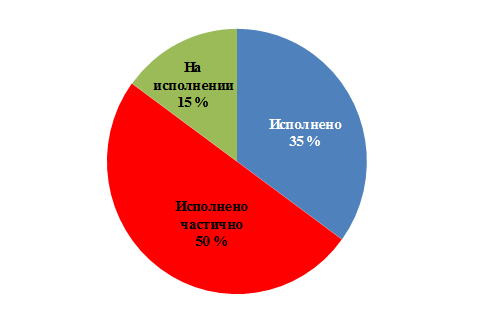 Основные вопросы, рассматриваемые на заседаниях комиссии:об эффективности принимаемых мер по обеспечению безопасности дорожного движения в Алтайском крае;об исполнении поручений Президента Российской Федерации и решений комиссии в муниципальных образованиях Алтайского края;об обеспечении безопасности дорожного движения на железнодорожных переездах и принимаемых мерах со стороны владельцев автомобильных дорог, Госавтоинспекции и руководителей автотранспортных предприятий по снижению рисков возникновения ДТП на железнодорожных переездах;о состоянии и подготовке автомобильных дорог к эксплуатации в зимний период и реализации мер, способствующих снижению аварийности на аварийно-опасных участках дорог, для обеспечения безопасности дорожного движения на автомобильных дорогах Алтайского края;о координации деятельности в области контроля за транспортом, осуществляющим международные пассажирские перевозки на территории Алтайского края;о соблюдении требований транспортного законодательства при осу-ществлении лицензируемых перевозок пассажиров автомобильным транс-портом;об организации проведения учений и тренировок по ликвидации чрезвычайных ситуаций и происшествий, вызванных снежными заносами и крупными дорожно-транспортными происшествиями в зимний период, на автомобильных дорогах;о рассмотрении региональных проектов «Дорожная сеть» и «Общесистемные меры развития дорожного хозяйства» в рамках реализации национального проекта «Безопасные и качественные автомобильные дороги».Следует отметить, что осуществленный анализ по исполнению решений комиссии за 2018 год показал положительную динамику по исполнительской дисциплине, общий процент исполнения поручений комиссии за 2018 год составил 83 %, в то время как в 2017 году он составил 81 %. В ходе анализа исполнения поручений комиссии, поставленных на контроль в 2018 году, наибольшие нарушения сроков их исполнения допущены такими муниципалитетами как Каменский, Шелаболихинский 
(20 не исполненных поручений), Поспелихинский, Целинный (19) Егорьевский (17).С положительной стороны следует отметить работу глав Волчихинского, Зонального, Кулундинского районов и 
г. Барнаул, г. Бийск проделавших наиболее эффективную работу в части исполнения решений комиссии.Результаты работы по предупреждению аварийности на автодорогах Алтайского края в 2018 годуМеры, направленные на предупреждение аварийности на автодорогах края в 2018 году, позволили снизить ее основные количественные показатели в сравнении с аналогичным периодом 2017 года. Количество зарегистри-рованных дорожно-транспортных происшествий (далее – «ДТП») уменьши-лось на 6,6 % (с 3107 до 2901), число погибших в них людей уменьшилось на 20,2 % (с 297 до 237), число раненых уменьшилось на 5,9 % (с 3949 до 3716). Эффективное выполнения мероприятий подпрограммы 2 «Повышение безопасности дорожного движения в Алтайском крае» государственной программы Алтайского края «Обеспечение прав граждан и их безопасности на 2015-2020 годы» (далее – «подпрограмма») за 12 месяцев 2018 года позволило снизить количество лиц, погибших в результате ДТП в сравнении с показателями, утвержденными подпрограммой.Динамика индикаторов эффективности реализации подпрограммы представлена в таблице.Основная часть всех ДТП совершена в городах и населенных пунктах – 2365 ДТП (81,9 %), в том числе 1323 ДТП (45,8 %) в г. Барнауле. На федеральных автодорогах (включая населенные пункты) произошло 237 ДТП (8,2 %).Основными видами ДТП являются наезды на пешеходов – 1064 ДТП (36,8 % от всех ДТП) и столкновения транспортных средств – 995 ДТП 
(34,5 %).Основными причинами ДТП являются такие нарушения ПДД водителями, как несоблюдение очередности проезда перекрестков – 459 ДТП (+0,4 % к 2017 году), проезд пешеходного перехода – 436 (+17,5 % к 2017 году), выезд на полосу встречного движения – 251 (-26,4 % к 2017 году), несоответствие скорости конкретным условиям – 157 (-35,9 % к 2017 году), проезд на запрещающий сигнал светофора – 37 (-19,6 % к 2017 году).За 2018 год в крае зарегистрировано 868 ДТП (-33,0 % к 2017 году), сопутствующими факторами возникновения которых явилось неудовлетворительное содержание дорог и улиц, технических средств организации движения. В результате таких ДТП 64 человека погибли 
(-9,9 % к 2017 году) и 1068 получили ранения (-31,2 % к 2017 году). Удельный вес дорожно-транспортных происшествий с сопутствующими неудовлетворительными дорожными условиями составил 30,1 % от общего числа ДТП (2017 год – 41,7 %).В течение 2018 года было обеспечено функционирование 
59 комплексов (47 стационарный, 12 передвижных) фото-, видеофиксации. В результате правонарушителям направлено 469184 постановления по делам об административных правонарушениях, зафиксированных в автоматическом режиме комплексами фото-, видеофиксации (2017 год – 408519). Сумма наложенных штрафов составила 408,3 млн рублей (2017 год – 267,7 млн рублей). Уплачено 388958 штрафов на сумму 162,2 млн рублей (2017 год – 129,2 млн рублей). Процент исполненных постановлений составил – 82,9. 
В службу судебных приставов направлено 122440 постановлений по делам об административных правонарушениях (2017 год – 55528).Исполнение поручений Президента Российской ФедирацииИсполнение поручений и указаний Президента Российской Федирации находятся на особом контроле комиссии. На сегодняшний день на постоянном контроле комиссии находятся 2 поручения Президента Российской Федерации по вопросам обеспечения безопасности дорожного движения.Исполнение пункта 2 перечня поручений Президента Российской Федерации от 20.02.2015 № Пр-287 в части обустройства пешеходных переходов, предусмотрев в первоочередном порядке их оснащение вблизи школ и других учебных заведений в соответствии с новыми национальными стандартами (далее – «Пр-287»)В рамках заседания комиссии от 23.03.2018 был в очередной раз рассмотрен вопрос необходимости исполнения главами муниципальных образований Пр-287 и рекомендовано реализовать мероприятия, по обустройству пешеходных переходов, предусмотрев в первоочередном порядке их оснащение вблизи школ и других учебных заведений в соответствии с новыми национальными стандартами, (пп. 2.2, 2.3 и 2.8 протокола заседания комиссии от 23.03.2018).За 2018 год на территории края количество ДТП, связанных с наездами транспортных средств на пешеходов, уменьшилось на 4,7 % (с 1114 до 1062). В указанных ДТП 76 человек погибло (2017 год – 81, снижение на 6,2 %) и 1038 получили травмы (2017 год – 1072, снижение на 3,2 %). Однако количество наездов на пешеходов в пределах пешеходных переходов увеличилось на 11 % (с 428 до 475). Доля таких происшествий составила 
16,4 % от общего количества ДТП (2017 год – 13,8 %). В указанных ДТП 
11 человек погибли (2017 год – 14, снижение 21,4 %) и 488 человек получили ранения (2017 год – 434, рост на 12,4 %).По данным ГИБДД на январь 2019 года на улично-дорожной сети края эксплуатируется 3325 пешеходных переходов (по состоянию на январь 
2018 года 3240, рост на 2,6 %), в том числе 715 расположено у образовательных учреждений (по состоянию на январь 2018 года 686, рост на 4,2 %). В соответствии с требованиями национальных стандартов обустроено 2382 пешеходных переходов (по состоянию на январь 2018 года 1813, рост на 
31,3 %) и 438 пешеходных переходов, расположенных у детских учреждений и образовательных организаций (по состоянию на январь 2018 года 221, рост на 98,1 %).Согласно отчетным данным ГИБДД все пешеходные переходы обустроены в соответствии с требованиями новых национальных стандартов в 3 муниципальных образованиях (Топчихинский район, г. Белокуриха и ЗАТО Сибирский).В июне 2018 года для исполнения решений комиссии территориальными подразделениями Госавтоинспекции был проведен дополнительный анализ обустройства пешеходных переходов вблизи образовательных учреждений в соответствии с новыми национальными стандартами в разрезе муниципальных образований.На основании вышеназванного анализа был подготовлен и направлен главам муниципальных образований сводный обзор по обустройству пешеходных переходов вблизи образовательных учреждений в соответствии с новыми национальными стандартами с указанием имеющихся недостатков для принятия мер по устранению выявленных недостатков до начала учебного года.Кроме того на всех 170 пешеходных переходах расположенных на автомобильных дорогах регионального значения Алтайского края выполнены первоочередные мероприятия, направленные на обеспечение безопасности для участников дорожного движения. В соответствие с национальными стандартами установлены дорожные знаки, нанесена детальная разметка, выполнено устройство искусственных неровностей. В 2018 году затраты на пешеходные переходы вблизи общеобразовательных учреждений на автомобильных дорогах регионального значения Алтайского края составили 15,1 млн. руб. В 2019 году планируется выполнение освещения 
на 125 пешеходных переходах, устройство Т-образных светофорных объектов на 170 пешеходных переходах; выполнение перильного ограждения на 169 пешеходных переходах; определение объемов работ, выполнение проектно-сметных расчетов и осуществение привязки линии освещения к существующим ЛЭП. Всего затраты на обустройство пешеходных переходов вблизи общеобразовательных учреждений планируются в сумме более 
200 млн. рублей.В тоже время ряд муниципалитетов до настоящего времени не уделяют должного внимания решению проблемы обеспечения безопасности движения пешеходов. Проанализировав представленные ежемесячные отчеты по обустройству пешеходных переходов за 2018 год следует отметить, что в 
4 муниципальных образованиях (Благовещенский, Бурлинский, Быстроистокский. районы и г. Барнаул), требованиям национальных стандартов отвечают лишь пешеходные переходы, расположенные вблизи общеобразовательных учреждений, а в 20 муниципальных образованиях (Алейский, Залесовский, Зональный, Ключевской, Косихинский, Крутихинский, Курьинский, Мамонтовский, Новичихинский, Первомайский, Советский, Солонешенский, Солтонский, Суетский, Троицкий, Угловский, Усть-Пристанский, Хабарский, Шелаболихинский, Шипуновский районы) не предпринимаются меры по обустройству пешеходных переходов так как, ни один из них не соответствует требованиям новых национальных стандартов.В связи с тем, что в ряде муниципальных образований усматривается формальный подход к Пр-287, исполнение которого находится в непосредственной компетенции глав муниципальных образований, Министерством транспорта Алтайского края был подготовлен и направлен в прокуратуру Алтайского края обобщенный обзор по его исполнению для принятия ей мер прокурорского реагирования в отношении глав муниципальных образований, не исполняющих надлежащим образом Пр-287.Исполнение пункта 4 «б» перечня поручений Президента Российской Федерации Путина В.В. от 11.04.2016 № Пр-637 в части разработки органами местного самоуправления комплексных схем организации дорожного движения на территориях муниципальных образований и программ по формированию законопослушного поведения участников дорожного движения (далее – «Пр-637»)В рамках заседаний комиссии регулярно рассматривается ход исполнения Пр-637. На заседании комиссии от 21.04.2016 Губернатором Алтайского края было поручено главам муниципальных районов и городских округов обеспечить выполнение Пр-637.С целью надлежащего выполнения Пр-637 утвержден план по обеспечению разработки органами местного самоуправления комплексных схем организации дорожного движения на территориях муниципальных образований и программ по формированию законопослушного поведения участников дорожного движения.Вместе с тем, до сведения глав муниципальных образований неоднократно доводилась информация о необходимости в полном объеме и в срок обеспечить исполнение Пр-637, в том числе в контексте разъяснений в рамках заседаний комиссии (от 21.04.2016, от 23.11.2016, от 18.04.2017, 
от 23.03.2018) информационных писем (12 писем), в формате личных встреч и телефонных переговоров.В настоящее время из 69 муниципальных образований Алтайского края в 45 Пр-637 исполнен в полном объеме, в 24 (Бурлинский, Ельцовский, Завьяловский, Залесовский, Ключевский, Косихинский, Краснощековский, Крутихинский, Курьинский, Немецкий, Новичихинский, Павловский, Первомайский, Родинский, Романовский, Смоленский, Советский, Табунский, Тальменский, Троицкий, Тюменцевский, Угловский, Усть-Пристанский, Шипуновский) муниципальных образованиях Пр-637 исполнено частично (разработаны программы по формированию законопослушного поведения участников дорожного движения, а разработка комплексных схем организации дорожного движения планируется в 2019 году).В связи с тем, что в ряде мунциипальных образований усматривается формальный поход к исполнению Пр-637, на очередном заседании комиссии в 1 квартале 2019 года вновь планируется рассмотрение его исполнения с заслушиванием глав муниципальных образований, допустивших неисполнение Пр-637 в срок, установленный Главой государства.Итоги работы по обеспечению безопасности дорожного движения при осуществлении лицензируемых перевозок пассажиров автомобильным транспортом, а также по пресечению деятельности нелегальных перевозчиков в 2018 годуЗа отчетный период количество ДТП по вине водителей автобусов увеличилось на 14,2 % (с 127 до 145), в них 2 человека погибло (2017 год – 5), число раненых увеличилось на 27,0 % (с 200 до 254), в том числе принадлежащих предприятиям, имеющим лицензию на перевозочную деятельность (рост ДТП на 15,2 % с 112 до 129, числа раненых на 34,7 % 
с 173 до 233). Основное количество таких ДТП зарегистрировано на территории г. Барнаула − 95 (2017 год – 77, +23,4 %) и составляет 73,6 % от их общего количества (2017 год – 68,8 %), рост таких ДТП также отмечен в 
г. Новоалтайске − 7 (2017 год – 4, +75,0 %).Вопрос состояния аварийности на автомобильном транспорте общего пользования находится на постоянном контроле комиссии. В ходе заседаний комиссии на постоянной основе уделяется внимание на необходимость проведения работы по выявлению нелегальных перевозчиков, а также на недопущение нарушений в сфере страхования гражданской ответственности перевозчика.Следует отметить, что по поручению комиссии для проведения работы по выявлению нелегальных перевозчиков главам муниципальных образований необходимо проработать вопрос о создании межведомственной рабочей группы по организации взаимодействия и пресечению деятельности нелегальных пассажирских перевозок (далее − «рабочая группа»). На сегодняшний день в 40 муниципальных образованиях Алтайского края создана рабочая группа. Однако в 29 муниципальных образованиях (Алейский, Быстроистокский, Егорьевский, Залесовский, Зональный, Ключевской. Курьинский, Локтевский, Михайловский, Новичихинский. Павловский, Первомайский, Родинский, Рубцовский, Советский, Тогульский, Топчихинский, Третьяковский, Троицкий, Угловский, Усть-Калманский, Целинный, Шелаболихинский районы и г. Алейск, г. Новоалтайск, г. Рубцовск, г. Славгород, г. Яровое, ЗАТО Сибирский) поручение комиссии было проигнорировано, следовательно работа по пресечению деятельности нелегальных перевозчиков остается малоэффективной. За 12 месяцев 2018 года Южно-Сибирским межрегиональным управлением государственного автодорожного надзора проведено 
973 проверки предприятий, организаций и предпринимателей, осуществляющих деятельность в сфере автомобильного транспорта, в том числе плановых – 448, внеплановых – 525. По итогам проверок выявлено 1486 нарушений, выдано 
402 предписания на их устранение. Проведено 798 рейдов на линии.Вместе с тем, главам муниципальных районов и городских округов в рамках заседания комиссий от 20.10.2015, от 23.11.2016, от 18.04.2017, 
от 12.07.2017, от 23.03.2018 было рекомендовано привести нормативные и распорядительные акты в сфере перевозки пассажиров автомобильным и городским наземным электрическим транспортом в соответствие требованиям Федерального закона от 13.07.2015 № 220-ФЗ «Об организации регулярных перевозок пассажиров и багажа автомобильным транспортом и городским наземным электрическим транспортом в Российской Федерации и о внесении изменений в отдельные законодательные акты Российской Федерации».По итогам проведенного в 2018 году мониторинга выполнения органами местного самоуправления положений федерального закона установлено, что все необходимые нормативные правовые акты приняты в 
49 муниципальных образованиях, приняты частично в 16 (Баевский, Бийский, Бурлинский, Егорьевский, Змеиногорский, Каменский, Мамонтовский, Павловский, Первомайский, Петропавловский, Рубцовский, Советский, Табунский, Угловский, Шелаболихинский районы и г. Белокуриха) не приняты в 4 (Ельцовский, Завьяловский, Тюменцевский, Хабарский районы).В целях обеспечения контроля за деятельностью органов местного самоуправления, результаты мониторинга неоднократно направлялись в Прокуратуру Алтайского края. По поручению которой, горрайпрокурорами проводились проверки достаточности нормативного регулирования в части принятия необходимых нормативных правовых актов в сфере организации транспортного обслуживания населения.В 2018 году Южно-Сибирским межрегиональным управлением государственного автодорожного надзора проводились мероприятия по контролю за выполнением транспортного законодательства в 
41 муниципальном образовании. В результате проведенных мероприятий выявлено 188 нарушений, в том числе:- нарушения требований, предусмотренных Федеральным законом 
от 13.07.2015 № 220-ФЗ «Об организации регулярных перевозок пассажиров и багажа автомобильным транспортом и городским наземным электрическим транспортом в Российской Федерации и о внесении изменений в отдельные законодательные акты Российской Федерации» − 39;- отсутствие утвержденного перечня автомобильных дорог общего пользования и необщего пользования – 3;- нарушение установленных требований по ремонту и содержанию дорог – 15;- прочие нарушения – 131. По итогам проверок главам муниципальных образований дано 
39 предписание на устранение нарушений, направлено 2 материала в Прокуратуру Алтайского края, за невыполнение предписаний привлечено к административной ответственности 4 должностных лица на общую сумму 
20 тыс. рублей.Итоги реализации мероприятий муниципальных целевых программ по повышению безопасности дорожного движения (далее – «программ») в 2018 году На реализацию мероприятий программ из бюджетов муниципальных обращований в 2018 году было запланировано финансировани 
247550,3 тыс. рублей, фактически на реализацию программ профинансировано средств на сумму 234680,9 тыс. рублей, фактически освоено 233918,7 тыс. рублей. В 40 % муниципальных образований (Алтайский, Егорьевский, Ельцовский, Заринский, Змеиногорский, Зональный, Косихинский, Красногорский, Курьинский, Локтевский, Михайловский, Немецкий, Новичихинский, Панкрушихинский, Первомайский, Петропавловский, Поспелихинский, Родинский, Романовский, Рубцовский, Смоленский, Советский, Солонешенский, Суетский, Табунский, Третьяковский, Тюменцевский, Усть-Калманский, Усть-Пристанский, Хабарский, Целинный районы и ЗАТО Сибирский) планируемое финансирование мероприятий программ из местного бюджета не превышает 100 тыс. рублей, и идет на такие мероприятия, как проведение тематических информационно-пропагандистских мероприятий с несовершеннолетними участниками дорожного движения, соревнований «Безопасное колесо», а также размещение в районных газетах специальных тематических рубрик. Вместе с тем, из бюджета таких муниципальных образований, как Алейский, Егорьевский, Заринский, Завьяловский, Змеиногорский, Немецкий, Поспелихинский, Рубцовский, Солонешенский, Солтонский, Тюменцевский, Усть-Пристанский, Хабарский, Целинный, Чарышский районы средства на реализацию программы в 2018 году вовсе 
не выделялись.В связи с тем, что муниципальными образованиями не в полном объеме осуществляются полномочия, в соответствии с Федеральным законом 
от 10.12.1995 № 196-ФЗ «О безопасности дорожного движения» в части организации и осуществления мероприятий по обеспечению безопасности дорожного движения на автомобильных дорогах местного значения 
вне границ населенных пунктов в границах муниципального района 
при осуществлении дорожной деятельности в Егорьевском, Завьяловском, Красногорском, Немецком, Поспелихинском, Романовском, Табунском, Чарышском районах допущен существенный рост дорожно-транспортных происшествий за 2018 год по отношению к аналогичному периоду 2017 года. ЗаключениеСистемная работа краевой комиссии по обеспечению безопасности дорожного движения в крае позволила организовать должное взаимодействие всех заинтересованных ведомств и организаций, сформировала основные цели и пути их достижения, что положительно влияет на функционирование дорожно-транспортной инфраструктуры, своевременно выявляет «узкие места» в безопасности и организации дорожного движения и эффективно распределяет выделяемые значительные финансовые ресурсы.Комиссия продолжит вести активную работу по обеспечнеию безопасности дорожного движения в Алтайском крае. Кроме того, в связи с низкой исполнительской дисциплиной по исполнению поручений Президента Российской Федерации и решений комиссии предлагаем глав Егорьевского, Завьяловского, Каменского, Косихинского, Крутихинского, Курьинского, Поспелихинского, Родинского, Романовского, Смоленского, Табунского, Тальменского, Целинного и Шелаболихинского районов заслушать на заседании комиссии в 1 квартале 2019 года по результатам деятельности в 2018 году.Наименование целевого индикатораЕдиница измеренияЗначение целевого индикатора на отчетный 
периодЗначение целевого индикатора на отчетный 
периодЗначение целевого индикатора на отчетный 
периодНаименование целевого индикатораЕдиница измеренияУтверждено подпрограммойДостигнутоВ сравнении с 
показателями, 
утвержденными
подпрограммой, %Количество лиц, погибших в результате ДТПчеловек313237-24,3Количество лиц, погибших в результате ДТП, на 10 тысяч транспортных средств (транспортный риск)человек3,992,7-32,3Количество лиц, погибших в результате ДТП, на 100 тысяч населения (социальный риск)человек13,3510,2-23,6